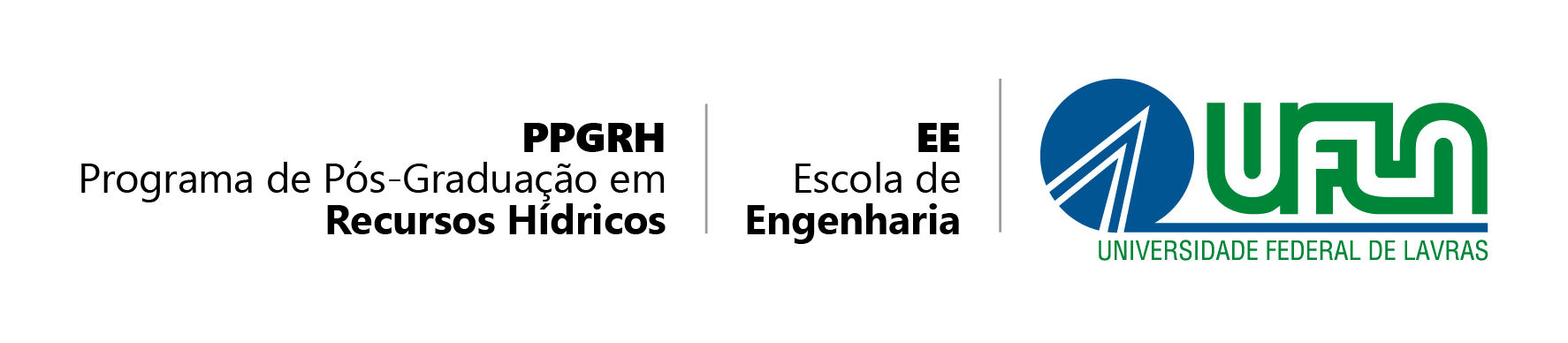 FORMULÁRIO PARA INSCRIÇÃO DE ESTUDANTES ESTRANGEIROS NO PROCESSO SELETIVO DO PROGRAMA DE PÓS-GRADUAÇÃO EM RECURSOS HÍDRICOS, CONFORME RESOLUÇÃO PPGRH Nº02/2021Dados da Inscrição:CURSO: (   ) Mestrado		(   ) DoutoradoLinha de Pesquisa: (   ) Hidrologia		(   ) Irrigação e DrenagemDADOS PESSOAIS:Nome:__________________________________________________________________Email: __________________________________________________________________Telefone celular:__________________________________________________________Telefone fixo:_____________________________________________________________Sexo: (   ) Masculino		(   ) Feminino		(   ) Prefiro não declararData de Nascimento (dia/mês/ano): ____/____/________Estado civil:_____________________________________________________________Nome da Mãe: __________________________________________________________Nome do Pai: ___________________________________________________________NATURALIDADE:País:__________________________________________________________________Cidade:________________________________________________________________DOCUMENTO:Passaporte:_____________________________________________________________FORMAÇÃO ACADÊMICA/GRADUAÇÃO:Curso de Graduação:______________________________________________________Instituição de Ensino:______________________________________________________País:___________________________________________________________________Cidade:_________________________________________________________________Ano de conclusão:_________________________________________________________FORMAÇÃO ACADÊMICA/MESTRADO (Obrigatório apenas para candidatos ao doutorado):Curso de Mestrado:_______________________________________________________Instituição de Ensino:______________________________________________________País:___________________________________________________________________Cidade:_________________________________________________________________Ano de conclusão:________________________________________________________ENDEREÇO:País:__________________________________________________________________Logradouro:_______________________________________________ Nº:___________CEP:__________________________________________________________________Complemento:___________________________________________________________Cidade:____________________________________________ UF: _________________RECURSOS FINANCEIROS:Bolsa do país de Origem:	(   ) Sim		(   ) NãoÓrgão financiador da bolsa:_________________________________Recursos financeiros para execução do projeto de pesquisa:	(   ) Sim	(   ) NãoÓrgão financiador para execução do projeto:_______________________________________Data: ____/____/________Assinatura: ____________________BIBLIOGRAFIA SUGERIDA:Linha de Pesquisa Hidrologia:TUCCI, C.E.M. Hidrologia: ciência e aplicação. 2.ed., Porto Alegre. Rio Grande do Sul (RS). Editora Universidade. 2000. 943p.MELLO, C. R. de; SILVA, A. M da. Hidrologia: princípios e aplicações em sistemas Agrícolas. 1. ed. Lavras: Editora UFLA, 2013. v. 1. 455p.FEITOSA, F.A.C.; MANOEL FILHO, J.; FEITOSA, E.C.; DEMÉTRIO, J.G.A. Hidrogeologia: Conceitos e aplicações, CPRM: LABHID, rj, p. 809.Linha de Pesquisa Irrigação e Drenagem:ALLEN, R.G., PEREIRA, L.S., RAES, D., SMITH, M. Crop evapotranspiration: guidelines for computing crop water requirements. FAO, Rome (Irrigation and Drainage Paper, 56), 1998.AZEVEDO NETTO, J. M., et al. Manual de Hidráulica. 9. Ed., São Paulo: Ed. Edgard Blucher, 2015.BERNARDO, S.; SOARES, A. A.; MANTOVANI, E. C. Manual de irrigação. 8. ed. Viçosa: UFV, 2008. 596 p.CARVALHO, J.A.; Oliveira, L.F.C. Instalações de bombeamento para irrigação - Hidráulica e consumo de energia. 2. ed. Lavras - MG: Editora UFLA, 2014. v. 01. 429p.DUARTE, S. N.; SILVA, Ê, F, de F.; MIRANDA, J, H, de; MEDEIROS, J, F, de; COSTA, R, N, T.; GHEYI, H, R. Fundamentos de drenagem agrícola. Fortaleza: INCTSal, 2015. 337p.FRIZZONE, J.A.; FREITAS, P.S.L.; REZENDE, R.; FARIA, M.A. MICROIRRIGAÇÃO: Gotejamento e Microaspersão. 1. ed. Maringá: Editora da Universidade Estadual de Maringá, 2012. v. 1. 356p.FRIZZONE, J. A.; REZENDE, R.; CAMARGO, A. P.; COLOMBO. Irrigação Por Aspersão: Sistema Pivô Central. Editora da Universidade Estadual de Maringá, 2018. v. 1. 355p.PEREIRA, G. M. Aspersão Convencional. In: Jarbas Honório de Miranda; Regina Célia de Matos Pires. (Org.). Irrigação - Série Engenharia Agrícola. 1ed.Piracicaba: FUNEP, 2003, v. 2, p. 107-178.MODELO PARA O PRÉ-PROJETO: Os candidatos deverão seguir este modelo, respeitando o número máximo de caracteres permitido em cada item e demais recomendações disponíveis na resolução PPGRH nº02/2021.Curso: (   ) Mestrado              (   ) Doutorado              (   ) Estágio Pós-DoutoralLinha de Pesquisa: (   ) Hidrologia              (   ) Irrigação e DrenagemTítulo do Pré-Projeto: Qual é o problema abordado neste pré-projeto? (Apresente de forma clara e objetiva a pergunta, justificando a importância da pesquisa apresentada neste projeto (máximo 300 caracteres com espaços)).Cite três referências bibliográficas principais nas quais se baseia a pesquisa proposta. (Apresente a citação completa das referências).Qual é o objetivo da pesquisa? (Apresente os objetivos gerais e específicos que serão buscados ao realizar a pesquisa (máximo 500 caracteres com espaços)).Descreva a metodologia a ser utilizada. (Apresente a metodologia de forma sucinta, focando no delineamento experimental, métodos laboratoriais necessários para a condução (sem entrar em detalhes específicos sobre as análises, citando apenas qual(is) o(s) método(s) necessário(s)) e análises estatísticas. (máximo 2000 caracteres com espaços)).Por que este tema é importante dentro da área de pesquisa pretendida? (Apresente o impacto científico, de difusão e econômico para a sociedade. (máximo 1000 caracteres com espaços)).Qual a aderência deste tema com as pesquisas realizadas pelo PPGRH da UFLA? (Discuta como o pré-projeto se encaixa nas linhas de pesquisa dos docentes do PPGRH e como pode contribuir para o desenvolvimento destas (máximo 500 caracteres com espaços)).